INFORMATIEVAARDIGHEDENSADAN - OPDRACHTLuna Decoene											Luk Gheysen 1BaO A4 algemene onderwerpsverkenningzoektermen    - regels en gewoontes- opvoeding in afrika- opvoeden in de Islam- school- waarden en normen- eetgewoontes in verschillende continenten- ouders- vrije tijdsbestedingIk heb deze termen niet per se opgezocht maar ze zijn spontaan bij me opgekomen. Opzoeken van de termenopzoeken in LimoKwaliteit van je zoekresultatenhttps://www.moodkids.nl/opvoeden/2016/01/19/opvoeden-in-afrikaC: de bron is redelijk up to date. Het werd gepubliceerd op 19 januari 2016. R: er is geen bronnelijst  Het gaat over een mening van iemand. Het is een soort van blog. A: De auteur is een persoon zoals jij en ik ze is niet speciaal gespecialiseerd in het onderwerp. P: het is een verhaal voor iedereen. Ze willen op het einde vragen om iets te storten dus ze hebben zeker een doen voor ogen. De bron is niet super betrouwbaar want het gaat over een persoonlijke ervaring. http://insah.blogspot.com/2011/03/tips-in-de-islamitische-opvoeding.htmlC: er staat geen datum bij. R: er is geen bronnelijst  Het is opnieuw een blog dus een ervaring van iemand. A: de persoon is volgens mij geen specialist. P: het is denk ik vooral gericht op ouders. De bedoeling is om tips en informatie te geven. Ik denk dat ook deze bron niet super betrouwbaar is. https://www.onderwijs.vlaanderen.be/C: er is niet echt een datum vermeld. R: er is geen bronnenlijst. Wel gaat het om een officiële site van de vlaamse overheid. We kunnen dus wel zeggen dat de info betrouwbaar is. A: zoals hierboven gezegt, de informatie is officieel dus hopelijk ook correct en door een specialist op de site gezet. P: het is gericht naar iedereen die deze informatie nodig heeft of interessant vindt. Ze willen louter informeren. Deze bron kunnen we betrouwbaar noemen. Kritische terugblik Mijn zoekproces verliep vrij vlot. Ik heb naast mijn tabellen telkens vermeld wat ik precies heb gedaan. Het viel me op dat hoofdstukken uit boeken moeilijk te vinden waren om de zoekmachines die iedereen vaak gebruikt.Ik vind wel dat ik goeie trefwoorden heb gebruikt. Je kan ook vaststellen dat op limo veel meer te vinden is. De bronnen zijn ook wel veel betrouwbaarder op limo dan op andere sites en zoekmachines vaak. Formulering onderzoeksvraag- Welke verschillen zijn er in de islam en het christendom op vlak van opvoeding?- welke traditities in verband met opvoeding zijn er zoal in de wereld?- welke invloed heeft onderwijs op de opvoeding? De basistekst : zoeken en diverse info eruit halen  De link naar mijn basistekst: https://link.springer.com/article/10.1007/s12453-014-0003-x 2.1  Bronvermelding: Deković ,M., Meijer,A., De Vrijer, L., Wissink, I. (2014). slaapgedrag van adolescenten in relatie tot opvoeding en gedragsproblemen en drie etnische groepen. Kind & adolescent,volume 35, 37-522.2  Bronvermelding bis : Allereerst zal bekeken worden of er etnische verschillen zijn in slaapgedrag. Eerder onderzoek toonde verschillen aan tussen Chinese en Amerikaanse kinderen. De Chinese kinderen brachten een kortere tijd in bed door en hadden tevens meer slaapproblemen in vergelijking met de Amerikaanse kinderen. (Deković, Meijer, De Vrijer, Wissink, 2014, p1)2.3  Context. Het artikel komt uit het tijdschrift ‘kind & adolescent’. Er is een volledige redactie die werkt aan dit tijdschrift. De bedoeling van dit tijdschrift is informeren over de pedagogische, psychiatrische of psychologische praktijk rondom kinderen en jeugdigen. Ze willen de lezers informeren over actuele veranderingen in deze gebieden. Het is dus handig voor mensen die zich hierin verdiepen of studeren in deze richtingen maar ook gewoon geïntereseerden kunnen deze artikels lezen. 2.4  Verneem meer over de auteur. Leonore de Vrijer is een gezondheidspsychologe en woont in Nederland. Ze werkt op dit moment in de geestelijke gezondheidszorg. 2.5  Structuur. De tekst beging met een samenvatting. Daarna komt er een inleiding en na de inleiding worden de verschillende stukken aangegeven door een tussentitel. In de tekst staan er ook tabellen en grafieken. In de tekst staan er brondvermeldingen volgens de apa-normen. Ook de bronnen in de bronnenlijst zijn volgens de apanormen opgesteld. Er wordt niet gewerkt met voet- of eindnoten. Er is dus wel structuur in de tekst en het is geen doorlopende tekst. 2.6  Zoek gelijksoortige info en duid die aan.2.7  Lijsten met die gelijksoortige info. Soorten bronnen: Tussen de bronnen kan je vooral tijdschriften vinden. Ook zijn er bronvermeldingen waarvan ik vermoed dat het over boeken gaat. Behalve deze zijn er niet echt andere te vinden. Top 5- Achenback, T. M. (1991). Manual for the Youth Self-Report and 1991 profile. Burlington: University of Vermont, Department of Psychiatry.Google Scholar-> deze bronvermelding doet me vermoeden dat het over een boek gaat en zo zijn er niet veel bronvermeldingen in mijn tekst. - American Psychiatric Association (2013). Diagnostic and Statistical Manual of Mental Disorders (Fifth ed.). Arlington, va: American Psychiatric PublishingGoogle Scholar-> zelfde reden als de eerste - Brand, S., Hatzinger, M., Beck, J., & Holsboer-Trachsler, E. (2009). Perceived parenting styles, personality traits and sleep patterns in adolescents. Journal of Adolescence, 32, 1189-1207.PubMedCrossRefGoogle Scholar- Buckhalt, J. A. (2011). Insufficient sleep and the socioeconomic status achievement gap. Child Development Perspectives, 5, 59-65.CrossRefGoogle Scholar-> bij deze 2 kan je goed zien dat het uit een tijdschrift komt en alles is duidelijk aangegeven.- Deković,M., Pels, T., & Model, S. (Eds.) (2006), Unity and diversity in child rearing: Family life in a multicultural society. Ceredigion, uk: The Edwin Mellen Press.-> deze is niet heel duidelijk wat het is. Wanneer ik hiernaar zocht vond ik wel veel info.  beschikking krijgen en meer zoeken. 3.1  De concrete vindplaats van de bronnen uit je basistekst 3. 2  Auteur(s) van je basistekstA: Leonore de VrijerB: Anner Marie Mijer en Inge Wissink 3.3  Het colofon (e.a. plekken in bron) als snelle infoColofon: in het colofon vond ik de uitgeverij (swp) en al de contactgegevens van de uitgeverij. Ook de auteurs en de titel stonden daar nog ens vermeld. Verder stond de naam van de vormgever ook vermeld ( Redactienureau Ron Heijer). onder de titel kan je de link vinden van de foto’s die worden gebruikt. Voorflap: de titel van het boek stond vermeld (opvoeden als spiegel van de beschaving). Er stonden ook ook afbeeldingen op de voorflap. De auteurs en de ondertitel kan je er ook vinden. (auteurs: willem Koops, Bas Levering, Micha de Winter en Madelon Pieper). Er hangt ook een sticker met een barcode van de bib zelf op.Achterflap: de korte inhoud van het boek stond op de achterkant. Ook de barcode kon je onderaan de achterflap vinden. De naam van de uitgeverij staat links onder. Vaktermen:- antropologie - opvoeden- ontwikkelingspsychologie3 . 4 Zoek nu verder buiten je basistekst.Boeken: Zoekterm Islam: 9 253 resultatenArtikels uit een vaktijdschrift. Zoekterm islam: 154 106 resultaten EindwerkenZoekterm islam: 432 resultaten Onderzoeksliteratuur Zoekterm islam: 795 resultaten Anderstalige bronnen E-artikels Internet algemeen Beeldmateriaal Zoekterm islam: 121 resultaten  contextualisering 4.1  Organisaties (hulp- of dienstverlening)Resultaten zoektoch sociale kaart: Ik ging naar de sociale kaart en typte het trefwoord ‘opvoeden’ is. Er waren heel wat resultaten. Ik soms er hier onder enkel op in onze regio. - Opvoedingswinkel regio Brugge- vereniging SPOOR Brugge. - Stad Kortrijk - OCMW Kortrijk - Directie Welzijn - DrugpreventieEr zijn in de andere gemeenten/steden nog vele andere organisaties. (85 resultaten nog) Kritische kijk op een website: Ik heb eens verder gezocht op de site van vereniging SPOOR in Brugge. De site zag er heel kleurijk uit. De verschillende zaken die ze doen stonden in apparte tegels en kleuren op het scherm. Zo kan je duidelijk zien waar je naartoe moet. Elke tegel gaat dan naar een andere site die onder het SPOOR staat. De site springt dus zeker in het oog en valt op. Dat is wel belangrijk want zo is je site heel herkenbaar. Op die nieuwe site lees je dan ifno over dat bepaald onderwerp en wat ze zoals doen rond dat onderwerp. Die sites zien er bijna hetzelfde uit. Je kan contactgegevens vinden. Links zie je een link naar de doelstellingen, werkwijze, visie en vrijwilligerswerk. Bovenaan vind je naast de contactgegevens ook nog nuttige links en een zoekbalk als je specifieke informatie nodig hebt. Er stond aan de linkerkant ook een welkomswoordje met linken naar de organisaties met de activiteiten die ze aanbieden. De site richt zich niet per se op een doelgroep. De teksten zijn voor iedereen bedoeld. Er wordt niet gesproken naar ouders of kinderen. Iedereen kan er terecht voor informatie. Alles is duidelijk geformuleerd. Het taalgebruik is niet te moeilijk maar wel van kwaliteit. Iedereen kan begrijpen wat er staat. Ik vind dat wel belangrijk. Zo kan iedereen, ongeacht uit welke sociale klasse hij/zij komt, van de site gebruik maken.  Er staat een persoon met zijn gegevens. Zijn e-mail en telefoonnummer staan erbij vermeld. Zo kan je de man bereiken wanneer je dat wil.Onderaan vind je het adres van de organisatie samen met een e-mail adres van de site zelf. Daar kan je naar sturen als je meer info wil. Onderaan staat ook nog eens de telefoonnummer en e-mail van de man beschreven die ook in het welkomswoordje stond.  De informatie ziet er heel betrouwbaar uit. Dat moet ook wel want het is een gespecialiseerd organisatie. De site is ook redelijk recent. Hij is gemaakt in 2015. Als er nieuwe zaken op de site moeten dan kan deze worden aangepast. Dat gebeurt volgens mij ook want er staan recente zaken in. De site zelf stelt geen documenten ter beschikking. Als je naar de andere sites gaat die vermeld staan op deze site kan je wel folders vinden. Lijstreferentie: blink!, NAFT. Ondersteunt leerling, klas, leekracht, en school. Vlaamse overheid. 4.2  Juridische documenten Ik ben naar het belgisch staatsblad geweest. Daar typte ik de zoekterm ‘opvoeden’ in. Ik vond onmiddelijk veel wetten. Vele hadden effectief te maken met mijn onderwerp. Ik klikte dan op de wet. Daar vond ik al de info. Dan moest ik voor de pagina’s naar het knopje ‘beeld’ gaan en zo vond ik de pagina’s. Van 3 wetten heb ik dan een bronvermelding gemaakt. - wet van 7 oktober 2018 tot Koninklijk besluit waarbij algemeen verbindend wordt verklaard de collectieve arbeidsovereenkomst van 26 juni 2018, gesloten in het Paritair Comité voor de socioculturele sector, tot opheffing van de collectieve arbeidsovereenkomst van 15 december 2003 tot bepaling van de functieclassificatie voor sommige sectoren van het Paritair Comité voor de socioculturele sector die afhangen van de Franse Gemeenschap : productieateliers, bibliotheken, culturele centra, jongerencentra, permanente <opvoeding>, sportfederaties, de Mediatheek, jongerenorganisaties, lokale televisies (1) ( 15 januari 1969). Belgisch Staatsblad, (2-26)- wet van 14 maart 2018 tot Besluit van de Regering van de Franse Gemeenschap houdende wijziging van het besluit van de Regering van de Franse Gemeenschap van 15 juli 2010 ertoe strekkend het alternerend onderwijs in te richten binnen het gespecialiseerd secundair onderwijs en de samenwerking met de Centra voor Alternerende (3 juli 1991). Belgisch staatsblad, (56- 63) - wet van 17 januari 2018 tot Besluit van de Regering tot wijziging van het koninklijk besluit van 30 maart 1973 tot bepaling van de te volgen gemeenschappelijke regels voor de vaststelling van de toelagen per dag toegekend voor onderhoud, <opvoeding> en behandeling van minderjarigen en van gehandicapten geplaatst ten laste van de openbare besturen (30 maart 1973) Belgisch staatsblad, (73-81)4.3  Maatschappelijke context: politiek/ beleid/ visie/ middenveld groepering Maggie de Block: minister van volksgezondheid   Jo Vandeurzen: minister voor welzijn en gezin Deze twee ministers ondertekenden in 2014 een decreet in verband met de erkenning en subsidiëring van Huizen van het Kind en over de preventieve gezinsondersteuning. Kind en gezin: Kind en Gezin wil, samen met zijn partners, voor elk kind, waar en                          				hoe het ook geboren is of opgroeit, zo veel mogelijk kansen 						creëren.  Expoo: expertisecentrum voor opvoedingsondersteuning. -> er zijn heel wat organisaties die zich bezighouden met opvoeding. Kind en gezin is de allerbelangrijkste. 4.4  Statistieken Ik zat al op de site van kind en gezin en daar zag ik plots dat ze cijfers over verschillende onderwerpen ter beschikking hadden. Ik heb deze dus geopend en bekeken. 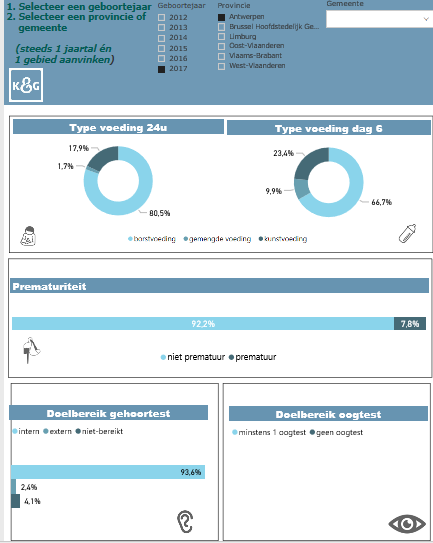 Deze grafiek gaat over de gezondheid van de kinderen. Het gaat over kinderen in het geboortejaar 2017 in Antwerpen. Onder gezondheid werd voeiding, prematuur of niet, en de hoortest en oogtest gerekend. Kind en gezin. (2017) Lokale cijfers gezondheid. Geraadpleegd op datum (14/12/2018), op url https://www.kindengezin.be/cijfers-en-rapporten/cijfers/lokale-cijfers-gezondheid/default.jsp Deze grafiek bespreekt de nationaliteit en en taal bij de moeder. Het zijn resultaten van 2017 in alle provincies.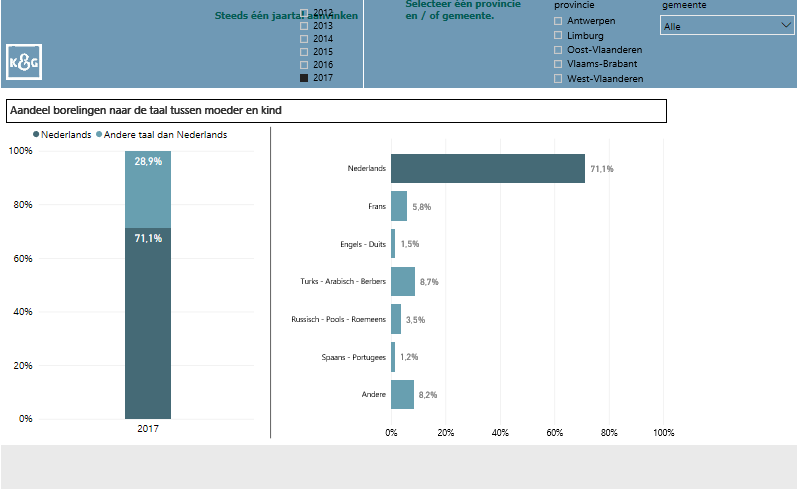 Kind en gezin. (2017) Lokale cijfers nationaliteit en taal moeder-kind. geraadpleegd op datum (14/12/2018), op url https://www.kindengezin.be/cijfers-en-rapporten/cijfers/Persoonlijk besluit- gevonden informatieWe hadden een goed onderwerp. Er was namelijk veel informatie over te vinden. Dat komt waarschijnlijk omdat het ene ruim onderwerp is. Je kon ook in elke databank iets vinden over opvoeden. De site limo zal ik zeker in de toekomst nog gebruiken. Als we nog eens voor school een boek nodig hebben of betrouwbare informatie over iets zal ik deze site zeker gebruiken. In mijn document vind je veel informatie die betrouwbaar is maar ook hier en daar wat niet betrouwbare informatie. - verloop opdrachtDe sadanopdracht was een moeilijke opdracht. Ik was blij dat ik in de lessen was zodat ik hulp kon vragen waar nodig. De opdracht was heel uitgebreid en ik snapte soms niet echt waarom we net deze opdracht moesten maken. Ik zoek nu soms gerichter naar informatie maar niet super vaak. Ik merk dat ik nog steeds het gemak voor neem. Dat zal waarschijnlijk anders zijn wanneer ik echt naar informatie moet zoeken voor taken voor school. Ik moet wat meer zoeken op verschillende zoekmachines. Wel zocht ik al op veel verschillende sites voor hetzelfde onderwerp. Wat me zeker zal bijblijven zijn de verschilende zoekmachines die we hebben leren kennen. Ik zal ze in de toekomst zeker nog gebruiken. Opvoeding in Afrika (google) Soort bronAantalboek25 900artikel krant6950site concrete organisatie358 000afbeeldingHEEL VEELvideo4790eindwerk10 800 hoofdstuk uit boek/Totaal aantal resultaten4620000Opvoeding in Afrika (bing)Soort bronAantalboek/artikel krant+- 5site concrete organisatie+- 7afbeeldingVEELvideo+- 20eindwerk125 000 hoofdstuk uit boek/enzovoort = vul gerust aan met soorten die jij vond…Totaal resultaten87 300Opvoeding in Afrika ( YAHOO)Soort bronAantalboek2 220 000artikel krant/ site concrete organisatie/afbeeldingVEELvideo0eindwerk73 400hoofdstuk uit boek/enzovoort = vul gerust aan met soorten die jij vond…Totaal resultaten 72 000Opvoeden in de islam ( YAHOO)Soort bronAantalboek1 190 000 artikel krant0 site concrete organisatie880 000afbeeldingVEELvideo0eindwerk41 800hoofdstuk uit boek0enzovoort = vul gerust aan met soorten die jij vondTotaal resultaten 40500Opvoeding in de islam ( bing )Soort bronAantalboek1 580 000artikel krant 0site concrete organisatie1 220 000afbeeldingVeel videoVeel eindwerk80 900hoofdstuk uit boek47 100enzovoort = vul gerust aan met soorten die jij vondTotaal resultaten 66 300Opvoeding in de islam ( google)Soort bronAantalboek267 000artikel krant11 200site concrete organisatie152 000afbeeldingVeel video1850eindwerk40 600hoofdstuk uit boek84 100enzovoort = vul gerust aan met soorten die jij vondTotaal resultaten 244 000Onderwijs  ( YAHOO)Soort bronAantalboek3 340 000artikel krant54site concrete organisatie41 200afbeeldingVEELvideo0eindwerk35 000hoofdstuk uit boek0enzovoort = vul gerust aan met soorten die jij vond…Totaal resultaten 12 400 000Onderwijs  ( bing)Soort bronAantalboek3 480 000artikel krant 8site concrete organisatie5 720 000afbeeldingveelvideoVeel eindwerk100 000hoofdstuk uit boek4 000 000enzovoort = vul gerust aan met soorten die jij vondTotaal resultaten 12 300 000Onderwijs  ( google)Soort bronAantalboekHeel veelartikel krant3 080 000site concrete organisatie31 700 000afbeeldingveelvideo4 100 000eindwerk71 500hoofdstuk uit boek1 960 000enzovoort = vul gerust aan met soorten die jij vond…Totaal resultaten 47 800 000Opvoeding in Afrika  (limo) Soort bronAantalboek8artikel krant2site concrete organisatie/afbeelding/video/eindwerk/hoofdstuk uit boek/Totaal aantal resultaten10Opvoeding in de islam (limo)Soort bronAantalboek6artikel krant7site concrete organisatie/afbeelding/video/eindwerk /Schoolboeken 1Totaal aantal resultaten13Onderwijs (limo)Soort bronAantalboek79.524artikel krant46.035site concrete organisatie22afbeelding683schoolboeken19.025Spelmateriaal 1.569eindwerk15.743hoofdstuk uit boek1.471Totaal aantal resultaten132.060Vaktermen Uitleg Adolescenten Iemand die biologisch maar nog niet emotioneel volwassen is. In onze cultuur beschouwen we mensen tussen 15 en 20 jaar. comorbide stoornisComorbiditeit is het tegelijkertijd hebben van twee of meer stoornissen of aandoeningen bij een patiënt. cross-sectioneel onderzoekCrosssectioneel onderzoek is een onderzoek waarbij men een dwarsdoorsnee van de totale populatie in de steekproef opneemt.externaliserende gedragsproblemenBij externaliserende gedragsproblemen is er te weinig controle over de emoties en worden deze uitgeageerd. Deze kinderen stellen zich onredelijk op, zijn brutaal, ongenaakbaar en ongevoelig voor straf. Bovendien lijken ze gewend aan de afwijzing door anderen. En dat kan een hele moeilijke situatie zijn voor ouders, maar ook voor professionals die met deze kinderen geacht worden te werken.hiërarchische regressieanalysesRegressie-analyse is een statistische techniek voor het analyseren van gegevens waarin (mogelijk) sprake is van een specifieke samenhang, aangeduid als regressie.6.internaliserende gedragsproblemen.Bij internaliserende gedragsproblemen is er een overcontrole over de emoties; ze worden naar binnen gericht en leiden tot innerlijke onrust. Typische internaliserende problemen zijn sociale teruggetrokkenheid, angst, depressie en psychosomatische klachten.7 .melatonine-afgifteMelatonine is een hormoon dat bij mensen in de epifyse (pijnappelklier) geproduceerd wordt uit serotonine en in een met de tijd van de dag variërende hoeveelheid aan het bloed en het hersenvocht wordt afgegeven. Het is bij vele dieren van invloed op het slaap-waakritme en het voortplantingsritme.SesAfkorting voor sociaal-economische status. specialistInfo Deković MajaHoogleraar orthopedagogiek, sociale wetenschappen,en psychosociale problemen. 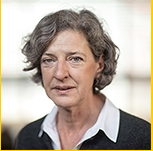 (pagina universiteit Utrecht)  Gregory Alice Gespecialiseerd in abnormale psychologie, cognitieve psychologie en biologische psychologie. 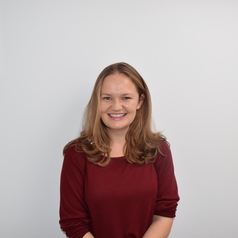 (google afbeelding)  Friedman NormanAmerikaanse socioloog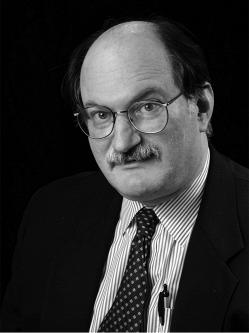 (google afbeeldingen)  LaBerge Stephen Afgestudeerd aan Stanford University als psycholoog.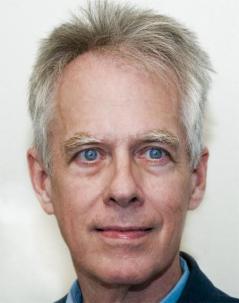 (google afbeeldingen)   Wissink Inge  Forensische Orthopedagogiek. Seksueel misbruik van kinderen met een verstandelijke beperking binnen zorginstellingen. 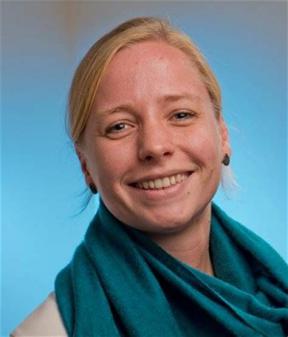 (google afbeeldingen) Achenback, T. M. (1991). Manual for the Youth Self-Report and 1991 profile. Burlington: University of Vermont, Department of Psychiatry.Google ScholarFull text beschikbaar op: Elsevier ScienceDirect Journals Complete Beschikbaar van 01/12/1994 volume: 10 Aflevering: 4American Psychiatric Association (2013). Diagnostic and Statistical Manual of Mental Disorders (Fifth ed.). Arlington, va: American Psychiatric PublishingGoogle ScholarFull text beschikbaar op: Elsevier ScienceDirect Journals Complete Beschikbaar van 31/01/1995 volume: 56 Aflevering: 1Brand, S., Hatzinger, M., Beck, J., & Holsboer-Trachsler, E. (2009). Perceived parenting styles, personality traits and sleep patterns in adolescents. Journal of Adolescence, 32, 1189-1207.PubMedCrossRefGoogle ScholarFull text beschikbaar op: Elsevier ScienceDirect Journals Complete Beschikbaar van 01/02/1995 volume: 18 Aflevering: 1Buckhalt, J. A. (2011). Insufficient sleep and the socioeconomic status achievement gap. Child Development Perspectives, 5, 59-65.CrossRefGoogle ScholarFull text beschikbaar op: EBSCOhost Academic Search Complete Beschikbaar van 2007
Laatste 1 jaar (jaren) niet beschikbaarFull text beschikbaar op: Wiley Online Library 2010 Full Collection Beschikbaar van 2007 volume: 1 Aflevering: 1Full text beschikbaar op: Wiley Online Library Database Model 2018 Beschikbaar van 2007 volume: 1 Aflevering: 1Laberge, L., Petit, D., Simard, C., Vitaro, F., Tremblay, R. E., & Montplaisir, J. (2001). Development of sleep patterns in early adolescence. Journal Sleep Research, 10, 59-67. Full text beschikbaar op: Wiley Online Library Database Model 2018 Beschikbaar van 1997 volume: 6 Aflevering: 1Wissink, I. B., Deković, M., & Meijer, A. M. (2006). Parenting behavior, quality of the parent-adolescent relationship, and adolescent functioning in four ethnic groups. Journal of Early Adolescence, 26, 133-159Deel van: "Kind en adolescent praktijk vakblad voor pedagogiek, psychiatrie en psychologie."VIVES Campus Kortrijk   Bib archief   Tijds. sociaal-agogisch werk   Verhulst, F. C., Achenbach, T. M., Van der Ende, J., Erol, N., Lambert, M. C., Leung, P. W. L., e.a. (2003). Comparison of problems reported by youth from seven countries. American Journal of Psychiatry, 160, 1479-1485Geen bezitsgegevens gevondenLimburg: UCLL – Bibliotheek LER OLB   Gesloten kast   Gesloten kastVedder, P. & Oortwijn, M. (2009).Adolescents’ obligations toward their families: Intergenerational discrepancies and well-being in three ethnic groups in the Netherlands. Journal of Comparative Family Studies, 40, 699-717Full text beschikbaar op: EBSCOhost Academic Search CompleteKnutson, K. L. (2005). The association between pubertal status and sleep duration and quality among a nationally representative sample of U.S. adolescents. American Journal of Human Biology, 17, 418-424.Full text beschikbaar op: Wiley Online Library 2010 Full CollectionIreland, J. L., & Culpin, V. (2006). The relationship between sleeping problems and aggression, anger, and impulsivity in a population of juvenile and young offenders. Journal of Adolescent Health, 38, 649-655. Full text beschikbaar op: Elsevier ScienceDirect Journals CompleteStuckert Noble, G., O’Laughlin, L., & Brubaker, B. (2011). Attention deficit hyperactivity disorder and sleep disturbances: consideration of parental influence. Behavioral Sleep Medicine, 10, 41-53.Full text beschikbaar op: EBSCOhost Academic Search Complete Beschikbaar van 2003
Laatste 1 jaar (jaren) 6 maand(en) niet beschikbaarRoberts, R. E. Ph. D., Roberts, C. R. Ph. D., & Chen, I. G. M. P. H. (2000). Ethnocultural differences in sleep complaints among adolescents. Journal of Nervous and Mental Disease, 188, 222-229.Full text beschikbaar op: SpringerLink Books Medicine 2017Meijer, A. M., Reitz, E., Deković, M, Van den Wittenboer, G. L. H., & Stoel, R. D. (2010). Longitudinal relations between sleep quality, time in bed and adolescent problem behaviour. Journal of Child Psychology and Psychiatry, 51, 1278-1286.Full text beschikbaar op: EBSCOhost Academic Search Complete Beschikbaar van 2004
Laatste 1 jaar (jaren) niet beschikbaarFull text beschikbaar op: Wiley Online Library 2010 Full Collection Beschikbaar van 1997 volume: 38 Aflevering: 1Full text beschikbaar op: Wiley Online Library Database Model 2018 Beschikbaar van 1997 volume: 38 Aflevering: 1Meijer, A. M., & Van den Wittenboer, G. L. H. (2004). The joint contribution of sleep, intelligence and motivation to school performance. Personality and Individual Differences, 37, 95-106Full text beschikbaar op: Elsevier ScienceDirect Journals Complete Beschikbaar van 01/01/1995 volume: 18 Aflevering: 1Meijer, A. M., Habekothé, H. T., & Van den Wittenboer, G. L. H. (2001). Mental health, parental rules and sleep in pre-adolescents. Journal Sleep Research, 10, 297-302.Full text beschikbaar op: Wiley Online Library Database Model 2018 Beschikbaar van 1997 volume: 6 Aflevering: 1Leonore de Vrijer Ik vond van haar geen andere werken op limo en ook niet bij het gebruik van verschillende zoekmachines op internet. Anne Marie MeijerSieh,D. Visser-meily,J. Meijer,A. (2013).Correction: The Relationship between Parental Depressive Symptoms, Family Type, and Adolescent Functioning,Plos,8, zonder pagina’s.  Vindplaats: Full text beschikbaar op: PubMed CentralSieh, D. Visser-Meily, A. Meijer, A. Jonge mantelzorger heeft behoefte aan aandacht: Jongeren met chronisch zieke ouders. Jeugd en co kennis : voor professionals in de jeugdsector, 5, 18-26Vindplaats: VIVES Campus Kortrijk  Bib archief  Tijds. sociaal-agogisch werkVIVES Campus Torhout  Eerste verdieping  tijdschriftenVan Duin,E. Rodenburg,R. Mijer,A. Lindauer, R. Diehle,J. (2013).  Onder de loep: Schokkende gebeurtenissen, nare gedachten en posttraumatische stressklachten bij jeugdigen. Amsterdam: SWP( er werd niet vermeld welke uitgave het is) Vindplaats: VIVES Campus Roeselare   Open rek   616.895/19   Inge Wissink Spruit, A. Wissink,I. Stams, G. (2016). The care of Filipino juvenile offenders in residential facilities evaluated using the risk-need-responsivity model. International Journal of Law and Psychiatry, 47, 181-188. Vindplaats: Full text beschikbaar op: Elsevier ScienceDirect Journals CompleteKnotter,M. Wissink,I. Moonen, X. Stams,G. Jansen, G. (2013) Staff's Attitudes and Reactions towards Aggressive Behaviour of Clients with Intellectual Disabilities: A Multi-Level Study. Research in Developmental Disabilities: A Multidisciplinary Journal, 34, 1397-1407Vindplaats: Full text beschikbaar op: Elsevier ScienceDirect Journals CompleteKnotter, M. Spruit, A. DeSwart, J. Wissink, I. Moonen, X. Stams, G. (2018)Training direct care staff working with persons with intellectual disabilities and challenging behaviour: A meta-analytic review study.Aggression and Violent Behavior, 40, 60-72Vindplaats: Full text beschikbaar op: Elsevier ScienceDirect Journals CompleteTitel boek Brondvermelding Islam verhalenderwijs Wessels, A. (2002). Islam verhalenderwijs. Amsterdam: Nieuwezijds.Het verhaal van de islam Lunde, P. (2002). Het verhaal van de Islam. Antwerpen: House of books.After integration: islam, conviviality and contentious politics in EuropeBurchardt, M. (2015). After integration: Islam, conviviality and contentious politics in Europe (Islam und Politik). Wiesbaden: Springer VS.Titels artikel Bronvermelding Islam en verlichting Leezenberg, M, Steunebrink, G, & Kanie, M. (2006). Islam & verlichting. Wijsgerig Perspectief Op Maatschappij En Wetenschap., In: Wijsgerig perspectief op maatschappij en wetenschap., 46(2006)4, p. 7-49.Islam en handicap: praktijkthema’s en islamitische ethische opvattingen. Ghaly, M. (2007). Islam en handicap: Praktijkthema's en islamitische ethische opvattingen. Tijdschrift Voor Gezondheidszorg & Ethiek., In: Tijdschrift voor gezondheidszorg & ethiek., Jrg. 17 (2007) nr. 2, p. 40-45.De islam: thuis is Vlaanderen? De Ley, H. (1999). De Islam: Thuis in Vlaanderen? Ons Erfdeel : Vlaams-Nederlands Cultureel Tijdschrift., 367-374.Titel eindwerkBronvermelding De islam: een wereldgodsdienst van dichtbij Casier, E. (2008). De islam: Een wereldgodsdienst van dichtbij.. Torhout: KATHO-departement ReNo.Woman and islam Vandenberghe, B. (2005). Woman and Islam. Torhout: KATHO-departement ReNo.Voedingsgewoonten van het jodendom, de islam en oosterse godsdienstenEykens, S. (2013). Voedingsgewoonten van het jodendom, de islam en oosterse godsdiensten. Heverlee: Katholieke Hogeschool Leuven.Titel onderzoeksliteratuur Bronvermelding Islam antichristelijk? Moyaert, Marianne, & Kevers, Paul. (2008). Islam antichristelijk? In Wanneer alteriteit realiteit wordt. Christendom en islam, Bijbel en Koran (Nikè-reeks, 55) (pp. 65-79). Acco; Leuven - Voorburg.De integratie van de islam in Blegië anno 1993Leman, Johan, Renaerts, Monique, Van den Bulck, Dirk, & Boulif, Mohamed. (1992). De integratie van de islam in België anno 1993 (Vol. 1992). Cultuur en Migratie; Brussels.Islam en geweldAlsulaiman, A. (2006). Islam en geweld. GEWELDig, 247-251.Titel Bronvermelding Islam ist nicht gleich IslamDufner, U. islam ist nicht gleich islam. Wiesbaden:  VS Verlag für SozialwissenschaftenSecular Institutions, Islam and Education PolicyMattei, P. aguilar, A. (2013). secular institutions, islam and education policy. Londen: palgrave macmillan.  Algunas reflexiones en torno a la vigencia y actualidad de la obra del arabista espanol Miguel Asin Palacios (1871-1944). El caso de Dante y el Islam.(ReportMarin Guzman, Roberto. (2010). Algunas reflexiones en torno a la vigencia y actualidad de la obra del arabista espanol Miguel Asin Palacios (1871-1944). El caso de Dante y el Islam.(Report). Kanina, 34(2), 203.Titel Bronvermelding ‘Radicalen’ achter moslimschool krijgen subsidies De Wever,B. Bervoet, D. (2018). ‘radicalen’ achter moslimschool krijgen subsidies, 8. Is de turkse organisatie die islamschool in Genk wil gevaarlijk? Is de turkse organisatie die islamschool in Genk wil gevaarlijk?. de redactie, 0. (geen auteur gevonden) Topman moslimexecutieve: ‘politiek klimaat leidt tot aparte islamscholen’. Topman moslimexecutieve: ‘politiek klimaat leidt tot aparte islamscholen’. De tijd, 0. Zoekterm Bronvermelding Inge Wissink Spruit, A. Wissink,I. Stams, G. (2016). The care of Filipino juvenile offenders in residential facilities evaluated using the risk-need-responsivity model. International Journal of Law and Psychiatry, 47, 181-188.Anne marie Mijer Sieh, D. Visser-Meily, A. Meijer, A. Jonge mantelzorger heeft behoefte aan aandacht: Jongeren met chronisch zieke ouders. Jeugd en co kennis : voor professionals in de jeugdsector, 5, 18-26Inge Wissink Knotter, M. Spruit, A. DeSwart, J. Wissink, I. Moonen, X. Stams, G. (2018)Training direct care staff working with persons with intellectual disabilities and challenging behaviour: A meta-analytic review study.Aggression and Violent Behavior, 40, 60-72Titels video Bronvermelding De wereld van de islam: de moorse cultuur in Spanje De wereld van de Islam; de Moorse cultuur in Spanje. (n.d.). S.l: BRTN.In het spoor van de wereldgodsdienst In het spoor van de wereldgodsdiensten: Dvd 7 : Islam 1 & 2. (n.d.). S.l: KRO.Allah, vrouwen en de bank. VRT. Canvas $$QVRT. Canvas. (2011). Allah, vrouwen en de bank (Panorama). Brussel: VRT. Canvas.